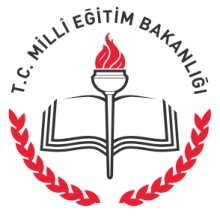 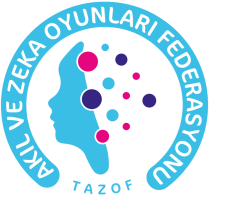 REVERSİ HAKEM KAĞIDIREVERSİ HAKEM KAĞIDIREVERSİ HAKEM KAĞIDIREVERSİ HAKEM KAĞIDIREVERSİ HAKEM KAĞIDIREVERSİ HAKEM KAĞIDIREVERSİ HAKEM KAĞIDIREVERSİ HAKEM KAĞIDITarih:Tarih:Tarih:Saat:Saat:Saat:Saat:Tur:    MASA NOSIRA NOOYUNCUNUN ADI VE SOYADI1. UYARI2. UYARIDİSKALİFİYESONUÇOYUNUN GALİBİ           HAKEM:           HAKEM:           HAKEM:BAŞHAKEM:BAŞHAKEM:BAŞHAKEM:BAŞHAKEM:BAŞHAKEM:           HAKEM:           HAKEM:           HAKEM:BAŞHAKEM:BAŞHAKEM:BAŞHAKEM:BAŞHAKEM:BAŞHAKEM: